311-产品规格书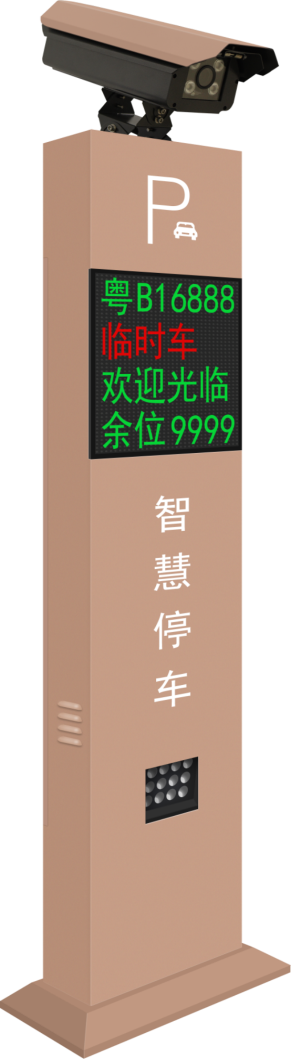                          311产品概述311车牌识别-体机是一体式设备。主要是由2部分组成，高清相机+显示屏箱体，补光灯是嵌入式安装方式，颜色有土豪金跟玛瑙黑，可自主选择。，正面采用钢化玻璃面，整体结构更显高端大气，更具科技感，显示屏采用进口灯珠，超高亮度，超大字体，户外距离也可清晰分辨，红绿色字体区分显示，显示更清晰，识别、显示、补光一体式设计，安装方便。2.1结构布局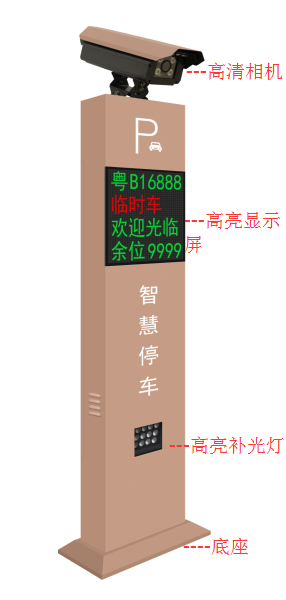 2.2产品写真三、产品特性脱机计费不管是多台电脑、单台电脑或者服务器不在工作状态，临时车可以继续进场，出场可以脱机收费，收费完全不受电脑和服务器的工作状态影响，即使是网络突然发生故障而瘫痪，也能保证场内的临时车可以继续计费出场，保障了系统在各种突发状态下能正常收费多样化电子支付支持微信、支付宝、建行、招行、工行、农行、中行等7种电子支付，支持微信、支付宝、建行、招行、工行、农行、中行、ETC、银联等9种无感支付；当然这里所说的多样化电子支付同时也包括场内扫码预缴费、公众号缴费、出口扫码缴费等多种支付方式。安装调试简单一体式设备，无需组装，只需一根电源线和一根网线接入即可，并且在出厂时摄像机也按照标准车道的距离宽度进行了调节4、人性化语音提示，同步设备屏显双向引导LED高清显示5、多车位多车管理合理的管理一个车主，多辆车对应多个月租车位的情况。对同一业主停在车场，超过所买车位数的那部分车进行收费或者禁止入场管理。为物业和车主提供了完美解决方案。规格参数硬件参数参数说明工作电压  AC220V±10%工作温度-25℃~+70℃相对湿度≤60%，无凝露（常温下）额定功率60W操作系统Android处理器超强四核Cortex-A17处理器LED显示屏303*303MM，户外高亮显示外壳防护等级IP54机箱材质高强度钢板，11mm的钢化玻璃机箱工艺钣金模具成型，豪华土豪金,经典玛瑙黑外观尺寸1400*210*88MM;摄像机参数参数说明供电电源12V---2A最大功耗25W防护等级IP66通讯连接方式SDK、ONVIF、HTTP、RTSP、TCP、RS485、IO车牌号识别率≥99%适应车速范围车速支持0-150公里/小时识别角度≤45°图像传感器高清宽动态CMOS和美国安霸顶级S2L66芯片触发方式类型线圈或视频分辨率11920*1080dpi最佳识别距离3-6米帧率25帧/秒支持牌照类型蓝牌、黑牌、黄牌、双层黄牌、警车车牌、新式武警车牌、新式军牌、使馆车牌、港澳进出大陆车牌、民航车牌、新能源车牌、应急车牌输出信息车辆特征图像、车牌图像、牌照号码、颜色、类型、通过时间输出图片格式JPEG输出视频格式H.264存储可拓展插入microSD卡（选配）复位手动恢复出厂设置补光灯内置补光灯，可调亮度镜头电动变焦或6mm定焦（选配）补光灯参数说明灯珠数量LED灯12颗功率9W开/关控制软件控制设置补光距离5m处光照大于50LUX调节角度三维万向可调，调节范围360度